     Christmas Services – Additional to Normal Service Times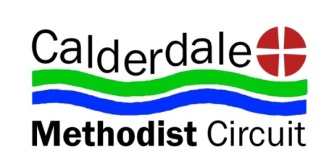 Dear FriendsAs I sit at my desk about to write the Circuit Christmas Letter to you all, I do so with the stories I have just heard on the midday news ringing in my ears.  Stories of war and conflict, stories of escalating living costs and of dire weather warnings and I can’t help thinking, where is the good news?In my previous circuit we committed a whole year to preaching from the Old Testament and there was understandably some resistance from people, because many of the prophetic texts are bad news, or warnings of bad news to come if we don’t shape up and begin to follow God’s way!We want good news! We don’t want to be reminded that humanity is imperfect! We are very aware that we need to mend our ways, please give us some good news! Thankfully our lectionary reading for the second week in Advent gives us a prophet with some good news.You who bring good news to Zion, go up on a high mountain. You who bring good news to Jerusalem, lift up your voice with a shout, lift it up, do not be afraid: say to the towns of Judah, “Here is your God!”Isaiah is addressing a tired and weary people who long for some good news. His message is the very best news, speaking comfort and hope into his peoples despair. Every year we have the opportunity, in the midst of the chaos and turmoil we encounter in our world, to welcome the arrival of the Christ child and accompanying that arrival is the good news that all things are made new or possible again. There is hope!It can be difficult to believe that there is hope when we are exposed to the daily assault of bad news stories, but we must remember that the good news is that LOVE is born over and over and over again and that through us that love can transform our communities and our world.And so this Advent remember our call to be bearers of good news as we work toward creating communities built on love, freedom, justice and peace, the hallmarks of God’s work on earth. Christmas Blessings, Rev VickyBethesda10.00am 25/12/23Christmas Day Service – Sherwood @ SouthgateBlackshaw Head7.00pm 14/12/234.00pm 17/12/2310.00am 25/12/2310.15am 31/12/23Village CarolsChristingle ServiceChristmas Day All Age Worship – OA Coffee, Cake & Carols – OA Café ChurchB’town & Southowram7.00pm 18/12/2325/12/23Boys’ & Girls’ Brigade Service – WelchNo serviceBrighouse Central4.00pm 24/12/2311.00am 25/12/23Christingle – AtkinsChristmas Day Service - AtkinsChrist Church LEP7.00pm 19/12/236.45pm 20/12/234.00pm 24/12/235.30pm 24/12/2310.00am 25/12/23Carol Service – SherwoodCarol Singing around the CommunityCrib service – SteadHoly Communion – SherwoodChristmas Day Service – SteadClifton10.30am 25/12/23Christmas Day service - BriggsCross Hills7.00pm 24/12/2311.30pm 24/12/2310.30am 25/12/23Carols on the Green – Sherwood/RevillHoly Communion – SherwoodChristmas Day Service – GunsonHebden Royd4.00pm 17/12/236.00pm 24/12/2310.15am 25/12/23Carols – HeathcoatCarols in the SquareAll Age Worship for Christmas - HeathcoatHeptonstall6.30pm 17/12/2311.30pm 24/12/239.30am 25/12/23Carols @ St Thomas’ – United serviceUnited service @ St. Thomas’With St Thomas’ Xmas Day service & Communion - KentHighgate25/12/23No ServiceIllingworth Moor11.00am 25/12/23Christmas Day Service – WelchMount Zion2.30pm 16/12/23Carol Service - HeathcoatSouthgate6.30pm 06/12/236.00pm 24/12/2311.30pm 24/12/2310.00am 25/12/23Christingle - SherwoodCarols for all – HalesHoly Communion – Sherwood @ Cross HillsChristmas Day Service - SherwoodSt. Andrew’s6.00pm 21/12/2310.30am 25/12/23Christingle Service – WelchChristmas Day Service – ChristieSt. Matthew’s LEP3.00pm 17/12/237.00pm 17/12/237.00pm 24/12/239.15am 25/12/2310.30am 31/12/23Christingle & Nativity – Petch Joint service at St. John’s – Carol ServiceNine Lessons & Carols - PetchAll Age Holy Communion – PetchJoint Benefice Communion Service @ St John’sSt. Paul’s10.30am 03/12/23All day 16/12/23 & 17/12/236.00pm 17/12/2310.30am 24/12/2311.30pm 24/12/2311.00am 25/12/23Parade ServiceLive Nativity WeekendCarols by Candlelight - OACafé WorshipHoly Communion - @ Christ Church USChristmas Day Service – Heathcoat (All Age)Stones6.30pm 03/12/236.30pm 17/12/2310am-12noon 23/12/234.00pm 24/12/2310.00am 25/12/23Service for start of Advent – US with St. Bartholomew’sCarols by Candlelight - AtkinsA Quiet Space for ChristmasGLOW - All Age Service – HeathcoatChristmas Day Service – WilkinsonTodmorden 10.30am 17/12/239.30am 25/12/23Carol Service - FergusonAll Age Worship for Christmas – Heathcoat